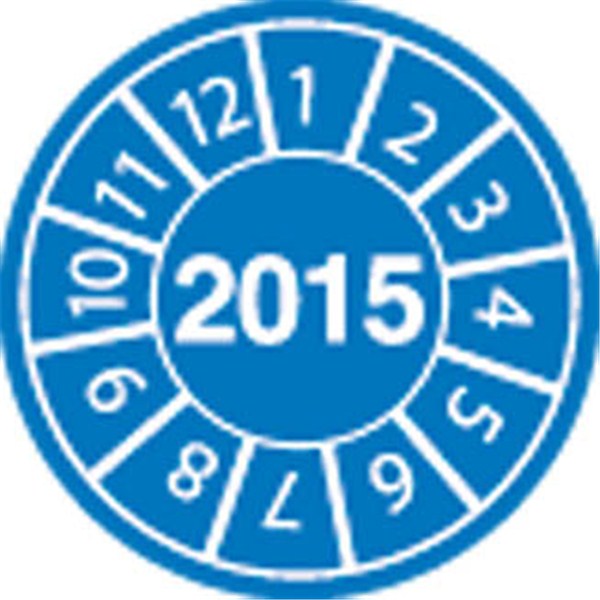 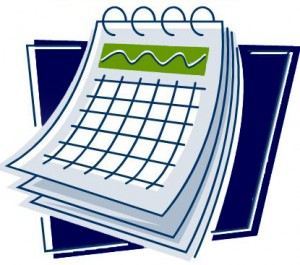 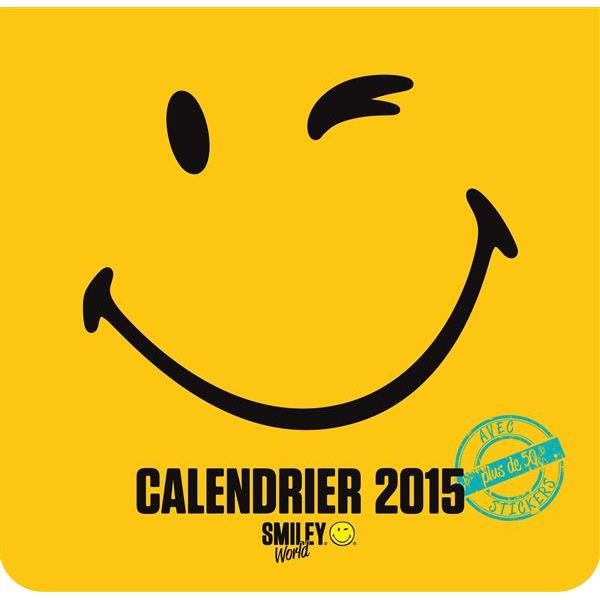 ce calendrier 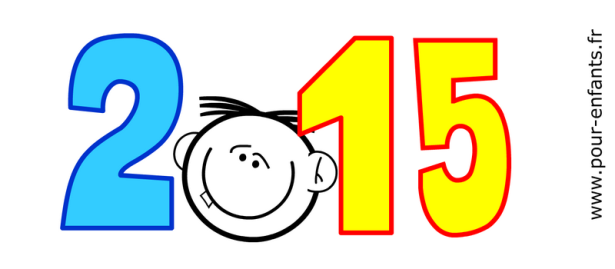 vous est offert par Patrick Génispatrickgenis@orange.fril vous suffit d’agrafer les 14 feuillets sur le dessus et hop… à vos stylosrendez-vous, anniversaires…tout sera notéJUIN 2015dates à retenir pour 2016vous avez une petite mémoireou beaucoup de rendez-vousvous pouvez imprimer ce calendrier , l’afficher sur votre bureau ou votre frigovous avez des amisvous pouvez leur offrir ou leur envoyerjeudivendredisamedidimancheJANVIER 20151234lundimardimercredijeudivendredisamedidimanche567891011lundimardimercredijeudivendredisamedidimanche12131415161718lundimardimercredijeudivendredisamedidimanche19202122232425lundimardimercredijeudivendredisamedi262728293031dimancheFEVRIER    20151lundimardimercredijeudivendredisamedidimanche2345678lundimardimercredijeudivendredisamedidimanche9101112131415lundimardimercredijeudivendredisamedidimanche16171819202122lundimardimercredijeudivendredisamedi232425262728dimancheMARS 20151lundimardimercredijeudivendredisamedidimanche2345678lundimardimercredijeudivendredisamedidimanche9101112131415lundimardimercredijeudivendredisamedidimanche16171819202122lundimardimercredijeudivendredisamedidimanche23242526272829lundimardi3031mercredijeudivendredisamedidimancheAVRIL 201512345lundimardimercredijeudivendredisamedidimanche6789101112lundimardimercredijeudivendredisamedidimanche13141516171819lundimardimercredijeudivendredisamedidimanche20212223242526lundimardimercredijeudi27282930vendredisamedidimancheMAI 2015123lundimardimercredijeudivendredisamedidimanche45678910lundimardimercredijeudivendredisamedidimanche11121314151617lundimardimercredijeudivendredisamedidimanche18192021222324lundimardimercredijeudivendredisamedidimanche25262728293031lundimardimercredijeudivendredisamedidimanche1234567lundimardimercredijeudivendredisamedidimanche891011121314lundimardimercredijeudivendredisamedidimanche15161718192021lundimardimercredijeudivendredisamedidimanche22232425262728lundimardi2930mercredijeudivendredisamedidimancheJUILLET 201512345lundimardimercredijeudivendredisamedidimanche6789101112lundimardimercredijeudivendredisamedidimanche13141516171819lundimardimercredijeudivendredisamedidimanche20212223242526lundimardimercredijeudivendredi2728293031samedidimancheAOUT 201512lundimardimercredijeudivendredisamedidimanche3456789lundimardimercredijeudivendredisamedidimanche10111213141516lundimardimercredijeudivendredisamedidimanche17181920212223lundimardimercredijeudivendredisamedidimanche24252627282930lundi          31mardimercredijeudivendredisamedidimancheSEPTEMBRE 2015123456lundimardimercredijeudivendredisamedidimanche78910111213lundimardimercredijeudivendredisamedidimanche14151617181920lundimardimercredijeudivendredisamedidimanche21222324252627lundimardimercredi282930jeudivendredisamedidimancheOCTOBRE 20151234lundimardimercredijeudivendredisamedidimanche567891011lundimardimercredijeudivendredisamedidimanche12131415161718lundimardimercredijeudivendredisamedidimanche19202122232425lundimardimercredijeudivendredisamedi262728293031dimancheNOVEMBRE    20151lundimardimercredijeudivendredisamedidimanche2345678lundimardimercredijeudivendredisamedidimanche9101112131415lundimardimercredijeudivendredisamedidimanche16171819202122lundimardimercredijeudivendredisamedidimanche23242526272829lundi30mardimercredijeudivendredisamedidimancheDECEMBRE 2015123456lundimardimercredijeudivendredisamedidimanche78910111213lundimardimercredijeudivendredisamedidimanche14151617181920lundimardimercredijeudivendredisamedidimanche21222324252627lundimardimercredijeudi28293031date               objet